SuperBroueÉmetteur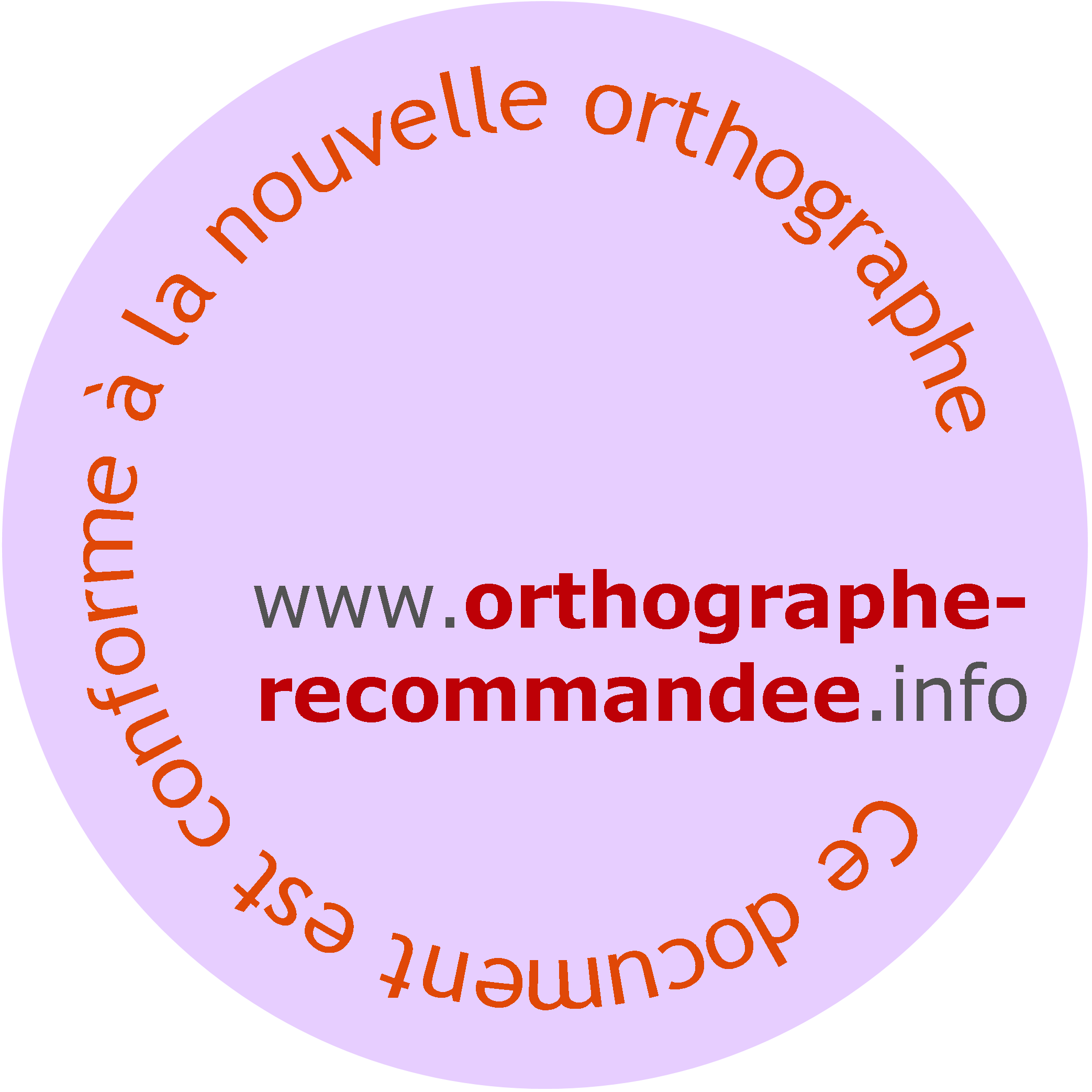 Dernière modification	2013-03-05Statut	version 2.2.1, révisée et applicableMise en gardeLe texte ombré est destiné aux seules personnes participant à la revue interne des processus.1	Introduction	31.1	Objet et portée du document	31.2	Références	31.3	Glossaire	41.4	Évolution du document	42	Présentation du projet	52.1	Contexte	52.2	Problématique	52.3	But recherché	52.4	Caractérisation des parties prenantes	62.5	Principaux besoins	73	Présentation du produit	83.1	Caractérisation	83.2	Services touchés	83.3	Produits analogues	93.4	Budget et horizon de réalisation	93.5	Hypothèses	93.6	Contraintes	94	Exemples d’utilisation	10Données de publicationHistorique des révisionsSommaireLe sommaire présente les éléments jugés essentiels à une décision sur les suites à donner au document (recommandations, engagements, etc.). Dans le cas d’un document de vision, le sommaire devrait comprendre trois parties : une courte description contexte dans lequel se pose un problème, la description dudit problème et les principales attentes qu’une solution devrait satisfaire.Le système SuperBroue est un élément important de la stratégie d’expansion de MultiBroue. La mise en marché de la nouvelle gamme d’équipements destinée à des productions se situant entre 5 000 et 25 000 hectolitres annuellement dépend de la mise à disposition d’un système intégré de contrôle de qualité en continu. Ce système doit aussi assurer la traçabilité de chaque lot de production.La portée du système doit répondre à de nombreux besoins dont quatre ont été jugés essentiels :BE.01	Fournir un outil permettant de définir les recettes et les contrôles.BE.02	Saisir, conserver et permettre la consultation de toutes les mesures pertinentes tout au long du processus de fabrication et vérifier en continu que celles-ci demeurent à l’intérieur des intervalles prescrits.BE.03	Assurer la traçabilité de toutes les mesures et de toutes les matières premières par lot de production depuis le début jusqu’à la fin de la fabrication inclusivement.BE.04	Produire des rapports de qualité sur chaque lot de production, dont un rapport sur les écarts par rapport à la recette.BE.05	Offrir une interface ergonomique, attrayante et multilingue (français, anglais et espagnol).BE.07	Permettre à l’installateur et au technicien d’entretien de faire un suivi étroit sur place et à distance.La portée telle que décrite dans le présent document n’a pas valeur contractuelle ni fonctionnelle. Un énoncé de portée puis un document de spécification des exigences suivront et rempliront ce rôle.ApprobationSelon l’état d’avancement des travaux, utiliser l’une ou l’autre des formulations suivantes.Le document doit être validé et accepté le 2013-02-05, il entre en vigueur le 2013-02-25.Mise en gardeLe présent document a été conçu pour soutenir la prestation de cours de génie logiciel. En conséquence, des modifications ont été apportées au document dans ce but ;certains éléments peuvent ne pas être réalistes ;le document est partiel et peut contenir des erreurs (volontaires ou non) ;aucune garantie explicite ou implicite n’est donnée pour quelqu’usage que ce soit.GLOGUSLe présent exemple fait partie de l’ensemble des exemples développés dans le cadre du projet GLOGUS du groupe de recherche Μῆτις. Le projet GLOGUS vise à proposer des méthodes, des techniques et des outils facilitant la conduite et la documentation des projets de développement logiciel.Dans chaque modèle, le texte placé entre crochets doubles dénote un commentaire, une indication ou une valeur visant à faciliter l’adaptation du modèle dans le cadre d’une utilisation effective, par exemple <<les crochets doubles doivent donc normalement disparaitre dès lors qu’on transforme le modèle en document applicable>>. Plusieurs champs stockés dans les propriétés du document sont aussi utilisés pour contextualiser le modèle, pour plus d’information voir le modèle glogus.dotx. Finalement, pour masquer le présent texte, ainsi que tous les textes de style « car.masqué », il suffit d’inclure l’attribut « masqué » dans la définition du style. Les modèles du GLOGUS sont libres de droits, dans la mesure où leur provenance est indiquée lors de chaque utilisation.Pour plus d’informations, consulter http://info.usherbrooke.ca/llavoie/© 2011-2013 Équipe Léopold Sédar SENGHOR et Luc Lavoie, Université de Sherbrooke.IntroductionObjet et portée du documentLe présent document a pour but de faire connaitre la vision du conseil d’administration de MultiBroue quant au développement d’un système de contrôle qualité complétant sa gamme d’équipements utilisés pour le brassage de la bière. Le développement de ce nouveau produit a pour but de proposer à la clientèle une offre intégrée dont la mise en place est rapide. Les principaux objectifs du document sont les suivants :présenter le contexte ;décrire le problème à résoudre ;présenter le but et les objectifs de la démarche ;définir les attentes relatives à la solution recherchée ;recenser les besoins, les hypothèses et les contraintes identifiés jusqu’à présent.Le document s’adresse à toutes les parties prenantes, mais plus particulièrement aux membres de l’équipe de direction de MultiBroue, au maitre d’œuvre du système, aux responsables des essais et au groupe d’assurance et de contrôle de la qualité.RéférencesNe retenir que les éléments consultés. Ajouter toutes les références externes utilisées dans le document.Utiliser des fins de ligne au sein d’une référence, et non des fins de paragraphe. Il est alors possible de les trier facilement.[Catalogue]
MultiBroue, inc.
Catalogue des équipements pour le brassage de la bière.
(document fictif) MultiBroue, 2012.[Fabrication]
Wikipédia
Article « Fabrication de la bière », portail de la bière.
consulté le 2012-11-20 sur http://fr.wikipedia.org/wiki/Fabrication_de_la_bière[GDT]
Grand dictionnaire terminologique ; 
Office québécois de la langue française, 
consulté le 2013-01-21 sur http://www.grandictionnaire.com[GLOGUS]
Groupe Μῆτις 
GLOGUS – Recueil de modèles de documents pour le développement logiciel.
Département d’informatique, Faculté des sciences, Université de Sherbrooke,
Sherbrooke, Canada, janvier 2012.
consulté le 2013-01-21 sur http://pages.usherbrooke.ca/llavoie/glogus.php[TRA- Azaquar]	
Azaquar.com
La traçabilité IAA
consulté le 2013-01-19 sur http://www.azaquar.com/doc/traçabilité-en-iaa[TRA- COLEACP]	
COLEACP
Manuel 02 – La traçabilité
consulté le 2013-01-19 sur http://pip.coleacp.org/files/documents/COLEACP_Manuel_2_FR_0.pdf[TRA-Posiforum]	
Posiforum.info
consulté le 2013-01-19 sur http://pnq.positiforum.info/t776-Tracabilite.htm#p5172GlossaireUtiliser des fins de ligne au sein d’une référence, et non des fins de paragraphe. Il est alors possible de les trier facilement.IPM
Interface personne-machine.maltage
Première étape du procédé de fabrication de la bière consistant à favoriser la production de certaines enzymes nécessaires à la transformation de l’amidon en sucres (voir [Fabrication]).mout
Résultat de la deuxième étape du procédé de fabrication de la bière, la saccarification (voir [Fabrication]).S.O.
Sans objet.traçabilité	
(1) « Aptitude à retrouver l’historique, la mise en oeuvre ou l’emplacement de ce qui est examiné » [ISO 9000 : 2000].
(2) « Il s’agit donc d’une démarche qui consiste à donner la possibilité de retrouver la trace des différentes étapes et lieux de vie d’un produit, depuis sa création jusqu’à sa destruction. Autrement dit, la traçabilité permet d’identifier, pour un produit : toutes les étapes de sa fabrication, la provenance de ses composants et leurs maitres d’oeuvre, les endroits où le produit et ses composantes ont été entreposés, les contrôles et tests sur le produit et ses composantes, les équipements utilisés dans sa fabrication ou sa manipulation, les clients directs qui ont acheté le produit. » [TRA-COLEACP, page 6]système de maintenance de l’équipement
Logiciel intégré aux équipements pour en vérifier l’état des composantes dans le but de prévenir les bris ou de faciliter la maintenance.Évolution du documentSont documentées ici les versions majeures du document, le détail des modifications est donné dans les données de publication. On insiste ici sur les motivations et les évènements qui ont suscité l’évolution du document.Version 2.1.0Le 17 janvier 2013, avant l’entrée en vigueur du document, d’importantes modifications ont été introduites sur les bases suivantes :signature d’un important contrat de vente au Mexique qui a pour effet de comprimer les délais de réalisation et d’ajouter différents besoins dont la mise à disposition d’une IPM en espagnol et la possibilité d’interagir à distance avec le système ;inclusion dans le portefeuille de projets d’IGE 401.L’entrée en vigueur du document est maintenue au 2013-01-30.Version 2.0.0La deuxième version du document a été établie sur les bases suivantes :atelier et réunion d’équipe dans le contexte du cours INF 755 le 2013-01-16 ;réunion du conseil d’administration du 15 décembre 2012 au cours de laquelle la relance du projet a été décidée.L’entrée en vigueur du document est prévue au 2013-01-30.Version 1.0.0La première version du document a été établie sur les bases suivantes :atelier et réunion d’équipe dans le contexte du cours IGL 301 ;réunion du conseil d’administration du 15 décembre 2011 ;proposition verbale présentée à la direction générale par A. Talon le 12 décembre 2011.L’entrée en vigueur du document est prévue au 2012-01-30.Présentation du projetPrésentation générale du projet dans son contexte, en relation avec d’autres projets de l’organisation.La présente section sert de motivation au document.ContexteDécrire le contexte général, renvoyer à la section 3 pour la description des parties prenantes.La société MultiBroue conçoit, fabrique, installe et entretient la gamme complète des équipements requis pour la fabrication des bières artisanales. Son créneau actuel est celui des entreprises brassicoles nord-américaines dont la production se situe entre 1 000 et 5 000 hectolitres annuellement. Elle développe présentement une nouvelle gamme d’équipements pour le créneau 5 000 à 25 000 hectolitres.ProblématiqueDécrire comment se pose le problème, comment il est perçu, l’impact sur l’organisation et ses processus.Le contrôle continu de la qualité en cours de fabrication est un procédé essentiel pour assurer les qualités gustatives de la bière et les propriétés la rendant propre à la consommation humaine. Ce contrôle permet également de contrôler plusieurs paramètres à incidence économique pouvant même éviter dans certains cas la perte d’un lot de production pour des raisons telles que des matières premières déficientes, un mauvais contrôle de température, etc. Pour assurer un bon contrôle de qualité, il faut notamment recourir à des capteurs intégrés aux équipements. La calibration et l’étalonnage des capteurs de même que l’interprétation des mesures nécessitent la prise en compte de nombreuses caractéristiques des équipements. Le contrôle de qualité est lui-même indissociable de la traçabilité à laquelle il fournit la plus grande partie des informations. Les exigences de traçabilité découlent directement des lois et règlements relatifs aux produits alimentaires en général et à la production brassicole en particulier.But recherchéBut, objectifs, attentes.MultiBroue cherche à conserver les secrets de fabrication de ses équipements. Ceci est incompatible avec l’ouverture que nécessiterait l’automatisation du contrôle de la qualité (et corolairement de la traçabilité) par un tiers. Si le contrôle de qualité manuel est encore envisageable dans le créneau de la clientèle actuelle, il est impraticable dans le créneau de production des 25 000 hectolitres annuels. L’expansion de MultiBroue dépend donc de l’inclusion dans son offre d’un système automatisé de contrôle de qualité et de traçabilité.MultiBroue désire en outre profiter de ce projet pour ajouter un avantage compétitif à son offre en proposant un système ergonomiquement supérieur à ceux de ses concurrents. Une interface graphique soignée, la possibilité de définir des recettes détaillées, des rapports ciblés accompagnés d’une mise en relief des écarts par rapport aux recettes sont autant d’éléments pouvant distinguer le produit envisagé des produits des concurrents. La description détaillée des recettes doit donc comprendre la spécification de contrôles pointus effectués tout au long du processus d’élaboration de la bière.Caractérisation des parties prenantesMultiBroueLa société est située à Montréal (siège social et usine), emploie 75 personnes et a un chiffre d’affaires annuel de 22 millions de dollars (CAD). Ses 120 clients sont situés au Québec, au Nouveau-Brunswick, en Ontario, au Vermont et au New Hampshire. Le Québec représente 50 % de son chiffre d’affaires, suivi par le Vermont avec 20 %.Le marché mexicain s’est ouvert en 2013 et 75 nouvelles installations y sont prévues à partir du mois de juin, ce qui fera désormais du Mexique le premier marché de la société. De plus, le marché brésilien semble devoir s’ouvrir également èa court terme, bien qu’aucun contrat ne soit encore signé. Finalement, MultiBroue prévoit attaquer le marché des autres états de la Nouvelle-Angleterre en 2014.La structure organisationnelle de MultiBroue est décrite à la figure suivante :Figure 1 – Structure organisationnelle de MultiBroueDirection générale (DG)
Alambic Dieudonné Corydon Talon.Adjoint à la direction générale (ADG)
Achille Talon.Direction de l’exploitation (EXP)
Hilarion Lefuneste.Direction de la mise en marché (MEM)
Virgule de Guillemets.Direction administrative (ADM)
Vincent Pourcent.Service de la recherche et du développement (R+D)
Pr Tryphon Tournesol.ActeursProfilsBrasseur
Employé du client responsable de la fabrication du début à la fin du procédé, principal utilisateur des équipements fournis par MultiBroue.Client privilégié
Maitre brasseur qui s’associe à MultiBroue pour le développement de l’application du contrôle de qualité.Inspecteur
Fonctionnaire (municipal, provincial ou fédéral) pouvant demander des rapports de production au brasseur ; visite également les installations lors d’inspections relatives aux permis d’exploitation.Installateur
Employé de MultiBroue (fabrication), responsable de l’installation des équipements et du produit, de leur configuration initiale et de la première mise en exploitation.Maitre brasseur
Employé du client responsable de l’élaboration des recettes, de l’assurance et du contrôle de qualité de la bière ; principal utilisateur du système SuperBroue.Technicien d’entretien	
Employé de MultiBroue (entretien), responsable de l’entretien courant des équipements chez le client et de l’installation des mises à jour logicielle.EnvironnementsBrasserie-atelier
installation d’un site de production dans un atelier, normalement non fréquenté par le public.Brasserie-pub
installation d’un site de production dans des lieux fréquentés par le public.Autres parties prenantesS.O.Principaux besoinsLes principaux besoins recensés à ce jour sont les suivants :BE.01	Fournir un outil permettant de définir les recettes et les contrôles.BE.02	Saisir, conserver et permettre la consultation de toutes les mesures pertinentes tout au long du processus de fabrication et vérifier en continu que celles-ci demeurent à l’intérieur des intervalles prescrits.BE.03	Assurer la traçabilité de toutes les mesures et de toutes les matières premières par lot de production depuis le début jusqu’à la fin de la fabrication inclusivement.BE.04	Produire des rapports de qualité sur chaque lot de production, dont un rapport sur les écarts par rapport à la recette.BE.05	Offrir une interface ergonomique, attrayante et multilingue (français, anglais et espagnol).BE.06	Moduler l’affichage sur la console selon l’environnement en fonction de profils établis par le maitre-brasseur (notamment pour ne pas faire apparaitre les alertes ou les secrets de fabrication dans un environnement de brasserie-pub).BE.07	Permettre à l’installateur et au technicien d’entretien de faire un suivi étroit sur place et à distance.BE.08	Permettre au technicien d’entretien de faire un suivi sur place et à distance de certaines mesures sur plusieurs lots afin de faciliter le diagnostic ; les mesures accessibles sont déterminées par les profils établis par le maitre-brasseur (notamment pour protéger les secrets de fabrication).BE.09	Imprimer des étiquettes avec les informations sur le lot produit.BE.10	Offrir l’interface en portugais (pt-br).La liste des besoins est incomplète. Elle doit être complétée conjointement par MultiBroue et le maitre d’oeuvre pressenti. Les besoins 01 à 05 et 07 sont prioritaires.Présentation du produitCaractérisationPrésentation du produit en regard des objectifs organisationnelsPour qui ?Pour (faire) quoi ?Pourquoi ?Comment ?Le produit est destiné au maitre-brasseur, au brasseur, à l’installateur et au technicien d’entretien, mais l’accent doit être mis sur la facilité d’utilisation par le maitre-brasseur.Le produit doit permettre d’assurer un contrôle de qualité en continu tant automatisé que manuel. Ce contrôle doit être modulé par la recette effectivement utilisée. Les recettes doivent pouvoir être établies et modifiées par le maitre-brasseur, sans aide externe. La traçabilité de la fabrication d’un lot de production doit être complète et fiable du début (sélection des ingrédients) à la fin (conditionnement exclu).Le produit doit être installable sur une console indépendante. La console est le plus souvent un ordinateur couramment disponible dans le commerce (portable ou non). La console peut également être un ordinateur industriel. Le produit devra être exploitable autant sur Linux (Ubuntu) que Mac OS ou Windows. Il communique avec l’automate programmable par un réseau TCP/IP privé, sans passerelle à Internet. Le protocole d’application (reliant l’automate programmable à la console) devra être EtherNet/IP de Rockwell Automation.L’IPM du produit doit être disponible en français, en anglais et en espagnol ; l’ajout de langues supplémentaires ne doit requérir qu’un effort minimal. Un module de contrôle à distance via une passerelle Internet doit être disponible afin que le technicien d’entretien puisse faire du soutien et des mises à jour logicielles à distance. Ce module peut être activé ou désactivé par le maitre-brasseur.Services touchésInventaire des entités organisationnelles touchées par le démarrage du projet,l’exécution du projet,le développement du produit,la mise en exploitation du produit.Le projet est sous la responsabilité du Service R+D. Les fonctionnalités précises du produit devront être établies en accord avec les services R+D, Entretien et Marketing. Le Service de la fabrication peut être consulté par l’entremise du Service R+D. Le produit lui-même ne doit induire aucune contrainte sur la fabrication en dehors du choix du protocole déjà imposé : EtherNet/IP. L’installation et la mise en exploitation sont réalisées par le personnel du Service de la fabrication. L’entretien et la mise à niveau du produit sont réalisés par le personnel du Service d’entretien. Le brasseur en assure l’exploitation.Produits analoguesUn développement ne doit généralement être entrepris que dans la mesure où aucun produit existant ne peut remplir de façon satisfaisante les besoins. Même dans ce cas, d’autres produits peuvent souvent être utilisés comme base de développement ou sources d’inspiration.Il appartient au Service de R+D de faire cette étude.Budget et horizon de réalisationAttentes, limites, contraintes, retour sur investissement.Le produit doit pouvoir être commercialisé dès l’été 2013 afin de permettre de procéder aux installations mexicaines. Son cout de développement ne doit pas dépasser 500 000 $. On prévoit réserver 15 % des revenus engendrés à son évolution. Le rendement sur investissement est planifié sur deux ans.HypothèsesAu moment de l’écriture du document, certains faits peuvent ne pas avoir été confirmés, mais ont néanmoins été pris en compte, ce sont les hypothèsesLes hypothèses recensées à ce jour sont les suivantes :HY.01	Il est possible de garder le produit indépendant du contrôle de procédé, notamment en regard du partage des messages provenant des capteurs.HY.02	Les mesures proviennent de trois sources : l’automate programmable (via le protocole InterNet/IP), un lecteur de code-barre raccordé à la console par un port USB, une saisie manuelle par l’entremise du clavier de la console. Toutes les mesures reliées aux équipements proviennent de l’automate programmable. Toutes les mesures analytiques sont saisies manuellement. Les caractéristiques des ingrédients proviennent soit d’une saisie manuelle, soit du lecteur de code-barre.HY.03	La console est dotée d’un hautparleur permettant l’émission d’un signal sonore.HY.04	Si la transmission d’alertes par courriel, téléavertisseur (pagette) ou texto (SMS ou MMS) est requise, la connexion du système SuperBroue à Internet est acceptable et réalisable.HY.05	Si la fonction de soutien à distance est requise (par exemple pour les clients mexicains), la connexion du système SuperBroue à Internet est acceptable et réalisable.ContraintesD’autres faits issus d’agents extérieurs au projet doivent être pris en compte, car ils sont susceptibles de limiter le choix des solutions, ce sont les hypothèses.Les contraintes recensées à ce jour sont les suivantes :CO.01	Le produit n’est pas redevable en général de la conduite du procédé. Par contre, il doit comprendre une fonction de surveillance : l’arrêt d’urgence du procédé si une mesure est hors-norme. Cette action est facultative et configurable dans la recette.CO.02	De façon générale, les mesures seront caractérisées par trois intervalles inclusifs : mesure normale, mesure atypique, mesure hors-norme.CO.03	L’outil de définition des recettes doit être flexible. En particulier, il doit être possible de décrire des recettes partielles (sans les étapes initiales, par exemple lorsqu’on débute à partir d’un mout déjà préparé), d’utiliser n’importe quel type de fermentation (basse, haute, lambic…), d’introduire des ingrédients et des épices en cours de fabrication (et pas seulement au début).C0.04	L’exploitation du système de maintenance doit permettre une emprise à distance sécurisée pour les techniciens de MultiBroue qui assurent la maintenance des équipements. Cette emprise ne doit pas autoriser l’accès au produit du contrôle de procédé du brasseur.CO.05	Le système de contrôle de qualité, le système de contrôle de procédé et le système d’entretien doivent être indépendants, tout en permettant la communication et l’échange des interventions et des observations entre les trois systèmes et les équipements.Exemples d’utilisationLa présente section est facultative. Elle réunit des exemples d’utilisation donnés du point de vue du client. Ils servent souvent de base à de futurs cas d’utilisation. En général, ils ne sont ni exhaustifs ni complets, mais représentent la vision concrète à priori du produit à être développé, du service à être rendu, etc. Il peut s’agir d’histoires de cas ou de cas d’utilisation simples.Il appartient aux maitres d’oeuvre pressentis de proposer des histoires de cas illustrant les possibilités du produit.versiondateauteurdescription2.2.12013-03-03LLAjout du portugais dans les langes de l’interface.2.2.02013-02-25LLPassage à la nouvelle orthographe, approbation2.1.12013-02-03LL+MCDiffusion après revue de MC et corrections de LL.2.1.02013-01-28CK+LLIntégration des modifications induites par l’ouverture du marché mexicain.2.0.12013-01-20LLRevue externe2.0.02013-01-19SenghorVision issue de l’atelier tenu le 2013-01-16 dans le cadre du cours INF 7551.0.02012-01-29CKRevue avant diffusion.0.2.02012-01-27LLVersion préliminaire incluant des précisions suite à la présentation en cours.0.1.02012-01-20LLPremière esquisse à partir du modèle DDV du GLOGUS.Le directeur général________________________________Alambic Dieudonné Corydon Talon